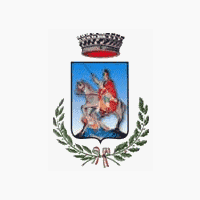 C o m u n e    d i    S e m i n a r aCittà Metropolitana di Reggio CalabriaAVVISOSI COMUNICA CHE L’ AVVISO PUBBLICO PER LA “PARTECIPAZIONE AL CENTRO ESTIVO RICREATIVO  RIVOLTO AI MINORI DA 3 A 17 ANNI” E LA “MANIFESTAZIONE DI INTERESSE PER L’INDIVIDUAZIONE DI SOGGETTI IDONEI ALLA REALIZZAZIONE DI PROGETTI RELATIVI AD ATTIVITÀ ESTIVE RIVOLTE A BAMBINI/E E RAGAZZI/E DAI 3 AI 17 ANNI SUL TERRITORIO COMUNALE – ANNO 2022” con scadenza il 14 settembre c.a., sono stati prorogati alle ore 12,00 del 30 settembre p.v.Seminara, 12 settembre 2022  Il SindacoF.to Dott. Giovanni Piccolo